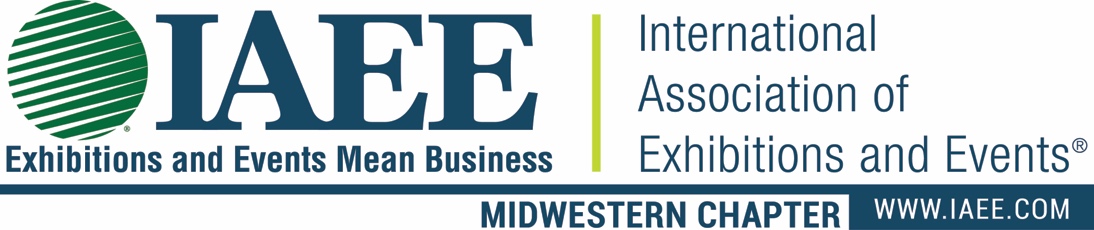 IAEE Midwestern Chapter - - CHARITY QUESTIONNAIREOrganization Name: ____________________________________________________________________Address __________________________________________City/State/Zip:_______________________Phone ___________________________________  Web_______________________________________ Point of Contact _________________________________ Phone: ______________________________Email _______________________________________Please answer the following questions with as much detail as possible.  Use additional paper if necessary. What is the annual operating budget?What percent of the budget goes directly to those you serve? 3.    What organization or agency is your major supporter/donor? What is the geographical area that you serve?   How many people do you serve annually? What hands-on volunteer opportunities exist for our members to assist?  What are your organizations greatest needs? Does your organization collect specific products for its members (quarterly drive items)? What joint PR opportunities might exist?  What is your largest fundraiser and when is it held?   Do you publish a monthly newsletter or have a website? 		 IN ORDER FOR THE CHARITY TO BE CONSIDERED, PLEASE SUBMIT THE FOLLOWING ITEMS:  Annual ReportBrochuresNewsletterDeadline for application submission is Monday, August 31, 2020